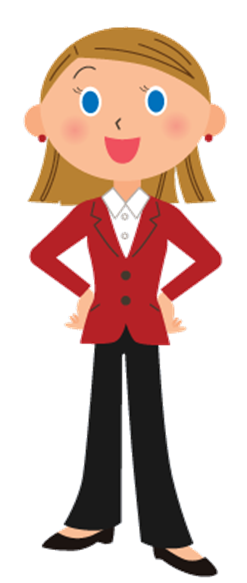 Universal Design For Learning WorkshopDateDear Participant in the Upcoming UDL Workshop,Insert narrative to welcome participants.Objectives of the UDL WorkshopDevelop background knowledge of the UDL frameworkSee connections between UDL and other frameworks or initiatives Understand how to apply UDL to your instructional practicesWhat to bring to the workshop:  During this module you will have time to complete online activities at www.udlcenter.org. Please bring a laptop to fully participate in these great activites.Pre-training ExercisesReview the following online articles and video from the National Center on Universal Design for Learning:Articles for Pre-Reading: (1) The Concept of UDL & (2) UDL Intersections: Universal Design for Learning and Universal Design(1) Retrieved from http://www.udlcenter.org/aboutudl/whatisudl/conceptofudl(2) Retrived from http://www.udlcenter.org/sites/udlcenter.org/files/UDL_UD_BRIEF.pdfVideo for Previewing: UDL at a Glance from the National Center on Universal Design for Learning. Retrieved from http://www.udlcenter.org/aboutudl/whatisudl/conceptofudlReferences:Text from: CAST. (2012). The concept of UDL. Wakefield, MA: Author.Video from: CAST. (2012). UDL at a glance [online video] Wakefield, MA: AuthorReflection AssignmentReflection Assignment: After completing the pre-reading and viewing the UDL at a Glance video, record one question about UDL and bring this to the training session. Presenter Contact InformationPlace your contact info here